
PAUL JONES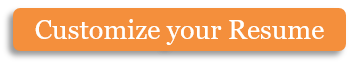 123 Park Avenue, Michigan MI 60689 | +1 123 456 7899} info@hloom.comexperience	11. 2009 – 12. 2011	The Healing Touch Salon and Spa - Las Vegas, NV	Massage TherapistPressure PointsSwedish MassageDeep MassageBooked and confirmed appointmentsHelped in the hiring process for massage therapists03. 2003 – 10. 2009	Vista Spa and Salon - Las Vegas, NV	Massage TherapistDeep TissueSwedishLomi LomiShiatsuSports TherapyTrigger Point TherapyHot StoneChairPre-Natal05. 2002 – 02. 2003	Inspirations LifeSpa - Reno, NV	Massage TherapistPerformed various types of massage including Swedish, deep tissue, lymphatic, sports, and stone massage therapyMaintained condition and cleanliness of therapy rooms and massage tablesPrepared charts for daily appointmentsChecked in clients at reception deskChecked out clients at reception deskAnswered phones and confirmed insurance information.Filed medical recordsEntered daily financial records into computer systemHelped to do marketing for the practicePerformed various other administrative duties as needededucation	09. 2002	Nevada School of Massage - Reno, NVrelevant skills	Highly skilled in performing various types of massageMicrosoft Office – ProficientExcellent Customer Service and phone skillsStrong teamwork skillsHighly skilled in performing various types of massageCopyright information - Please read© This Free Resume Template is the copyright of Hloom.com. You can download and modify this template for your own personal use to create a resume for yourself, or for someone else. You can (and should!) remove this copyright notice (click here to see how) before sending your resume to potential employers.You may not distribute or resell this template, or its derivatives, and you may not make it available on other websites without our prior permission. All sharing of this template must be done using a link to http://www.hloom.com/resumes/. For any questions relating to the use of this template please email us - info@hloom.com